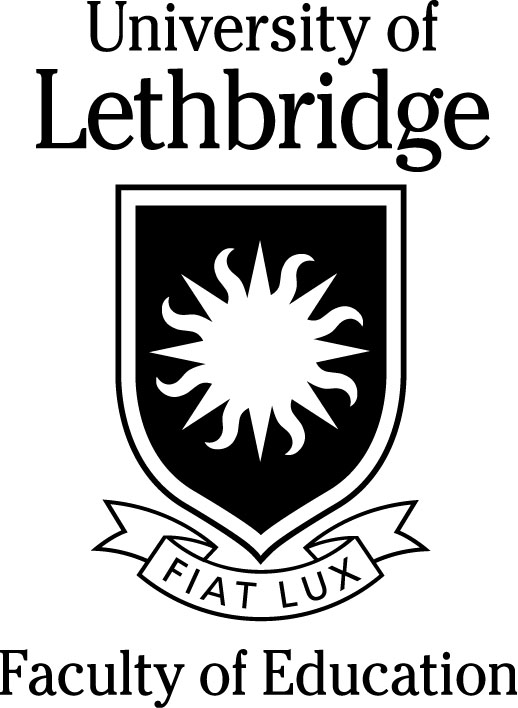 Statement of SupportOut of Zone or International Professional Semester III PlacementApproval for an out-of-zone (i.e. out of Zone 6) or international placements for the Professional Semester III internship require strong performance in both the Professional Semester I and II practica. Therefore, we are seeking your input should a student teacher under your supervision request an out-of-zone or international placement for Professional Semester III. NOTE: Because face-to-face contact and on-site classroom observations are not always possible, we must be very confident that the student is likely to have a successful, trouble-free internship before approving such requests. This is particularly true for international placements. Therefore, we rely heavily on input from you, the University Consultant, in making these decisions. In your comments please give particular consideration to planning, professionalism, and ability to establish and maintain a positive and productive classroom environment.Student Teacher’s name:  Student Teacher’s name:  Student Teacher’s name:  University Consultant’s Name:   University Consultant’s Name:   University Consultant’s Name:     I supervised the student in PS I.  I supervised the student in PS II.                    I supervised the student in PS II.                   I recommend this student for an Out-of-Zone placement. I recommend this student for an Out-of-Zone placement. I recommend this student for an Out-of-Zone placement. I do not recommend this student for an Out-of-Zone placement. I do not recommend this student for an Out-of-Zone placement. I do not recommend this student for an Out-of-Zone placement.Please comment.Please comment.Please comment. I recommend this student for an International placement. I recommend this student for an International placement. I recommend this student for an International placement. I do not recommend this student for an International placement. I do not recommend this student for an International placement. I do not recommend this student for an International placement.Please comment.Please comment.Please comment.University Consultant’s signature:University Consultant’s signature:Date: